EÖTVÖS LÓRÁND TUDOMÁNYEGYETEM TANÍTÓ- ÉS ÓVÓKÉPZŐ KAR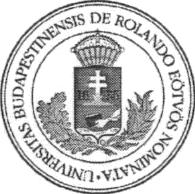 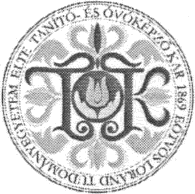 TÁJÉKOZTATÓ NEVELÉSI INTÉZMÉNYBEN FOLYÓ PEDAGÓGIAI GYAKORLATRÓLTisztelt Szülő!Az ELTE Tanító- és Óvóképző Kar tanító szakos hallgatója, ………………………………….…………………….. pedagógiai gyakorlatát végzi az Ön gyermekének nevelési intézményében. Ennek keretében a hallgató feladata gyakorolni egy gyermek objektív megfigyelését, a megfigyelés tapasztalatainak lejegyzését, hogy ezáltal fejlődjenek pszichológiai és pedagógiai képességei. A feladat során a hallgató meghatározott ideig (25- 45 percig) lejegyzi egy kiválasztott gyermek megfigyelt viselkedését, majd a jegyzőkönyvet a pedagógiai gyakorlatról készült dolgozatban rögzíti. A megfigyelt gyermekről semmilyen azonosításra alkalmas adat nem kerül rögzítésre, a gyakorlat során kép- vagy hangfelvétel nem készül az intézményben. A dolgozatot a hallgató az egyetem online tanulmányi rendszerébe tölti fel, amelyen keresztül a pedagógiai gyakorlat oktatója értékeli azt. Az online tanulmányi rendszer zárt, a feltöltött  anyagok  biztonságosan tároltak. A dolgozat a félév végén, értékelés után archiválásra kerül. A dolgozatot sem a hallgató, sem az oktató semmilyen más célra nem használja fel, annak tartalmát harmadik fél nem ismerheti meg.Amennyiben Ön a tájékoztató alapján engedélyezi, hogy gyermekéről a pedagógiai gyakorlat során megfigyelési jegyzőkönyv készüljön, kérjük, hogy az alábbi beleegyező nyilatkozatot töltse ki és írja alá.Köszönjük, hogy beleegyező nyilatkozatával támogatja az ország pedagógusképzését!Tisztelettel: ……………………………………….    oktatási dékánhelyettesBELEEGYEZŐ NYILATKOZATAlulírott................................................................................... szülő/gondviselő nyilatkozom, hogy a fentitájékoztatót elolvasva engedélyezem, hogy gyermekem (a gyermek neve:…………………………………………….) az ELTE Tanító- és Óvóképző Kar által szervezett pedagógiai gyakorlat során a gyermekmegfigyelés alanya legyen, róla a gyakorlatot végző hallgató a fent leírt feltételekkel objektív megfigyelési jegyzőkönyvet készítsen.     Dátum: ………………………………………………				………………………………………………Szülő/gondviselő aláírása1126 Budapest, Kiss János altábornagy utca 40. • Telefon: 36-1-487-81-88 • http://www.toke1te.hu